③愛知県一宮市29年10月上屋テント（側面壁あり）間口(開口)⇒25ｍ奥行⇒10ｍ軒高⇒5ｍ使用した生地⇒ハリケーンアイボリー、メッシュシート（妻面）オプション⇒メッシュシート担当者のひと言　　　　　　荷捌き時に雨を凌げて、強風時でもメッシュシートで風ぬけができます。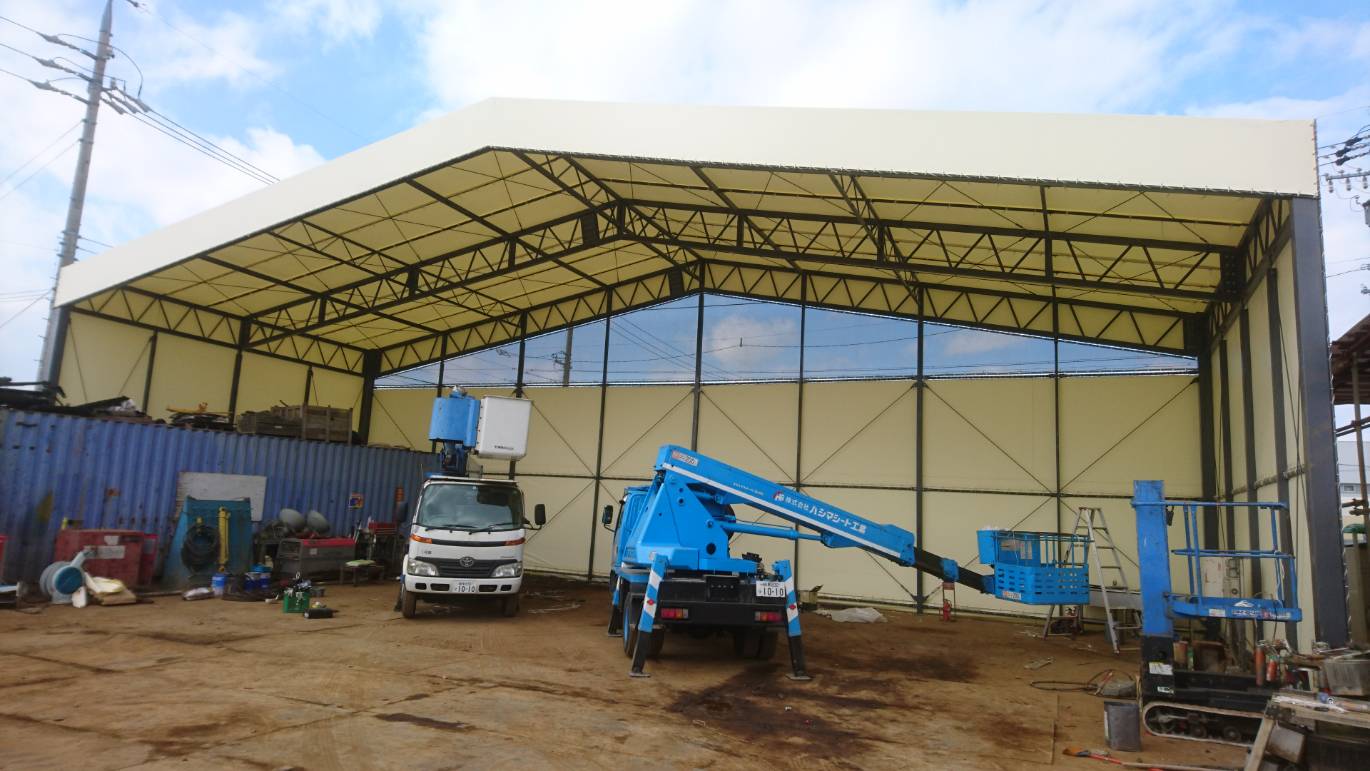 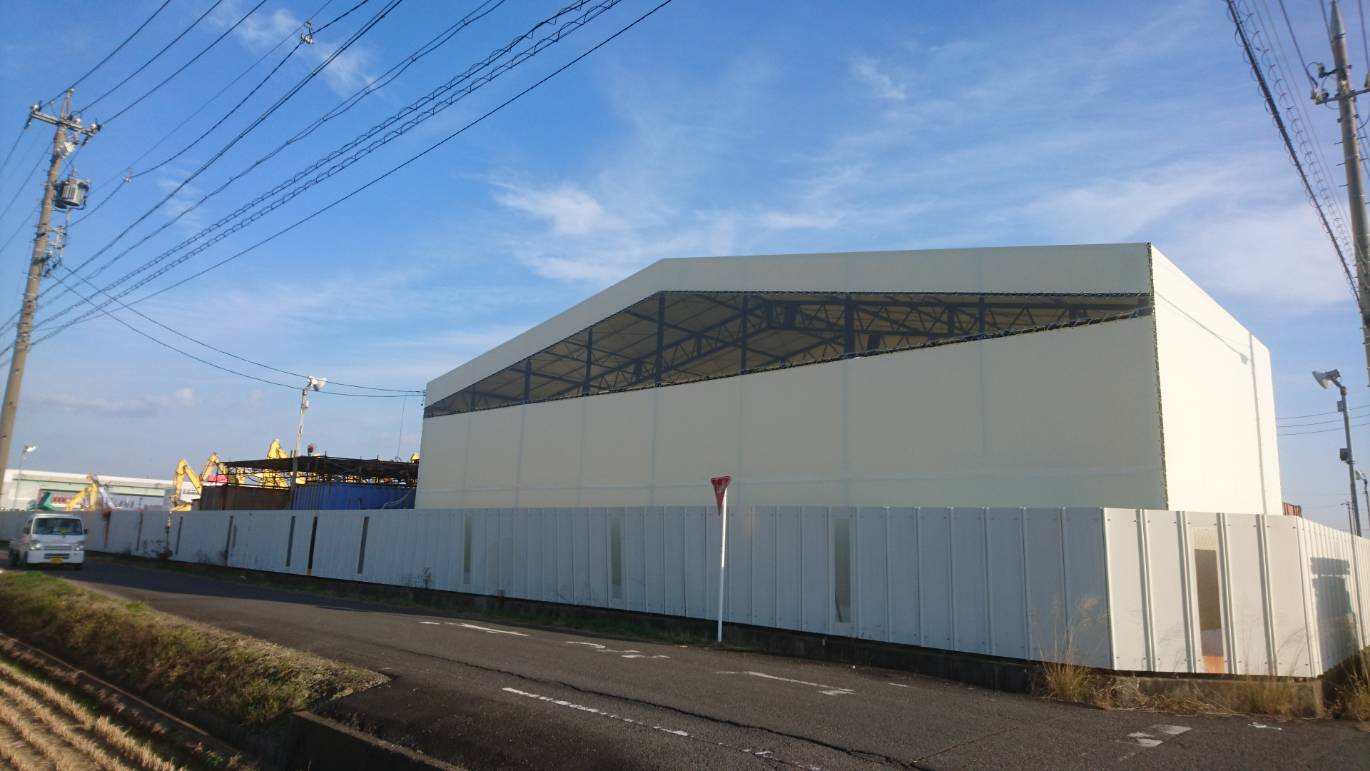 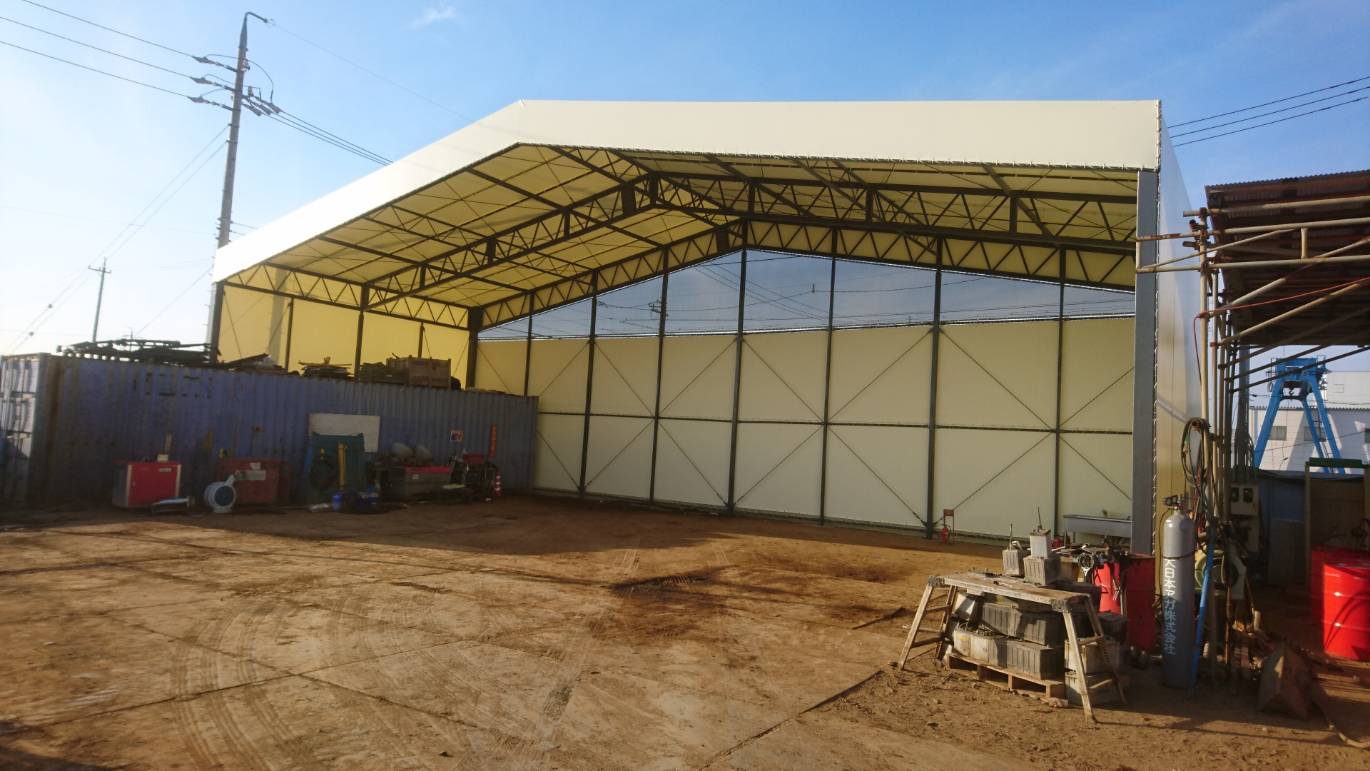 